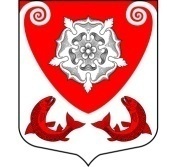 МЕСТНАЯ  АДМИНИСТРАЦИЯМО РОПШИНСКОЕ СЕЛЬСКОЕ ПОСЕЛЕНИЕМО ЛОМОНОСОВСКОГО  МУНИЦИПАЛЬНОГО РАЙОНАЛЕНИНГРАДСКОЙ ОБЛАСТИП О С Т А Н О В Л Е Н И Е№  25от  01.02.2017 г.  Об определении гарантирующей организации в сфере теплоснабжения на территории МО Ропшинское сельское  поселение      В соответствии с Федеральным законом от 27 июля 2010 № 190-ФЗ «О теплоснабжении»,  Федеральным законом от 06.10.2003 № 131-ФЗ  «Об общих принципах организации местного самоуправления в Российской Федерации» (с изм. и доп.), в соответствии с постановлением местной администрации МО Ропшинское  сельское поселение МО Ломоносовского муниципального района Ленинградской области от01.06.2015 г. № 261 «Об утверждении Схемы теплоснабжения муниципального образования Ропшинское сельское поселение муниципального образования Ломоносовского муниципального района Ленинградской области на период до 2025года», с целью организации централизованного, надежного и бесперебойного теплоснабжения  на территории МО  Ропшинское сельское  поселение, местная администрация муниципального образования Ропшинское сельское поселениеПОСТАНОВЛЯЕТ:1. Наделить статусом гарантирующей   организации в сфере теплоснабжения  и горячего водоснабжения  МО Ропшинское сельское поселение ООО «Инженерно-энергетический комплекс».2. Определить зоной деятельности гарантирующей организации территорию МО Ропшинское сельское поселение.3. Гарантирующей организации ООО «Инженерно-энергетический комплекс»:3.1. Обеспечить теплоснабжение и горячее водоснабжение  абонентов, присоединенных в установленном порядке к централизованной системе теплоснабжения;3.2. В своей деятельности по эксплуатации систем теплоснабжения и горячего водоснабжения, расположенных на территории Ропшинского сельского поселения, руководствоваться  Федеральным законом от 27 июля 2010  №190-фз « О теплоснабжении»;4.  Постановление местной администрации МО Ропшинское сельское поселение № 278/1от 28.07.2014 г.  «Об определении гарантирующей организации  в сфере теплоснабжения на территории МО Ропшинское сельское  поселение» считать утратившим силу.5.  Постановление вступает в силу с момента опубликования   (обнародования)  на официальном сайте муниципального образования Ропшинское сельское поселение.6. Направить настоящее постановление в адрес ООО «Инженерно-энергетический комплекс».7. Контроль за исполнением постановления возложить на  ведущего  специалиста   местной    администрации  МО  Ропшинское   сельское поселение Михайлову В.А.Глава  местной администрации МО Ропшинское сельское поселение                                                         Р.М. МорозовИсполнитель: В.А. Михайлова, 8(81376) 72-224Разослано: дело – 1, ООО «ИЭК» - 1; 